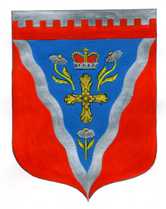 Совет депутатовРомашкинского сельского поселенияПриозерского муниципального района Ленинградской областиР Е Ш Е Н И Еот   15 марта 2023 года                                                                                                   №146 «Об отмене Решения Совета депутатов от 15 октября 2021 года № 86 «Об утверждении Положения о земельном контроле на территории муниципального образования муниципального образования Ромашкинское сельское поселение Приозерского муниципального района Ленинградской области»В соответствии с Федеральным законом от 06.10.2003 года № 131-ФЗ «Об общих принципах организации местного самоуправления в Российской Федерации», с ч. 9 ст. 1 Федерального закона от 31.07.2020 года № 248-ФЗ «О государственном контроле (надзоре) и муниципальном контроле в Российской Федерации», в целях приведения нормативных правовых актов Ромашкинского сельского поселения в соответствии с действующим законодательством, Совет депутатов Ромашкинского сельского поселения Приозерского муниципального района Ленинградской области (далее – Совет депутатов) РЕШИЛ:1. Решение Совета депутатов от 15.10.2021 года № 86 «Об утверждении Положения о земельном контроле на территории муниципального образования муниципального образования Ромашкинское сельское поселение Приозерского муниципального района Ленинградской области» отменить.2. Настоящее Решение подлежит публикации в СМИ и на сайте Ромашкинского сельского поселения Приозерского муниципального района Ленинградской области www.ромашкинское.рф.3. Решение вступает в законную силу после его официального опубликования (обнародования).4. Контроль за исполнением решения возложить на главу администрации Ромашкинского сельского поселения Приозерского муниципального района Ленинградской области.Глава муниципального образования                                                                    Ю.М. Кенкадзе